Јавно Комунално Предузеће „Топлана“ Бор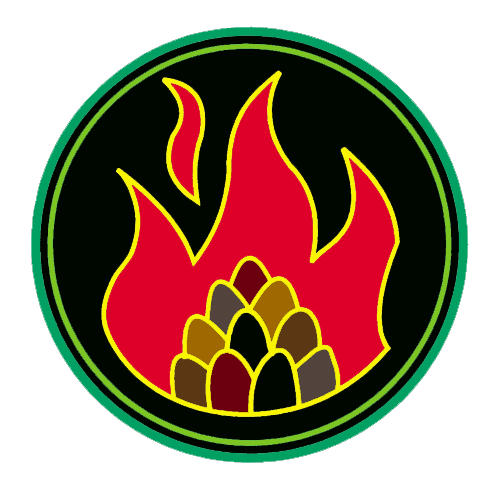 Ђ. А. Куна бр. 12, Бор; АПР – БД. 34029/2005; број рачуна 160-35971-27 Банка Интеса, експозитура у Бору;  матични бр. 17441531; ПИБ 100500644; факс 030/458-056; www.toplana.rsКомисија за јавне набавкеtoplanaborjn@open.mts.rs030/421-387Број: 5103Бор, 02.08.2016. године Одговори Комисије за ЈНВВ 12/2016на захтев за додатним информацијама или појашњењима конкурсне документације за набавку Хемијских производа           На основу члана 63. став 3.Закона о јавним набавкама („Сл.гласник РСбр.68/2015) Комисија за ЈНВВ 12/2016 на захтев за додатним информацијама или појашњењима конкурсне документације који гласи:У вези са ЈНВВ 12/2016, у конкурсној документацији за Партију 2. Мултифункционална течна смеса за кондиционирање воде у систему даљинског грејања је наведено на странама 4 и 30, да се набавља 16 тона средства и из тога произилази да је јединица мере тона, а с обзиром да се средство дозира запремински, да ли је могуће променити конкурсну документацију у складу са тим и дати јединицу мере литар, и изразити потребу у литрима?Комисија за ЈНВВ 12/2016 ће извршити измену конкурсне документације и у складу са тим продужити рок за достављање понуда.				   КОМИСИЈА ЗА ЈАВНУ НАБАВКУ ЈНВВ 12/2016